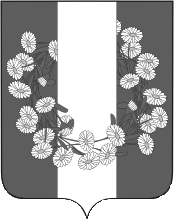 АДМИНИСТРАЦИИ БУРАКОВСКОЕ СЕЛЬСКОГО ПОСЕЛЕНИЯКОРЕНОВСКОГО РАЙОНАПОСТАНОВЛЕНИЕот 11.11.2019 года								                              № 106х. БураковскийОб утверждении ведомственной целевой программы «Информатизация Бураковского сельского поселения Кореновского района» на 2020 годВ целях реализации информационной политики, обеспечения доступа граждан и организаций к информации о деятельности органа местного самоуправления, в соответствии с Федеральным законом от 06 октября 2003 года № 131-ФЗ «Об общих принципах организации местного самоуправления в Российской Федерации»  администрация Бураковского сельского поселения Кореновского района п о с т а н о в л я е т:1. Утвердить ведомственную целевую программу «Информатизация Бураковского сельского поселения Кореновского района» на 2020 год (прилагается).          2. Общему отделу администрации Бураковского сельского поселения Кореновского района (Абрамкина) обнародовать настоящее постановление в установленных местах и обеспечить его размещение на официальном сайте администрации Бураковского сельского поселения Кореновского района в информационно-телекоммуникационной сети «Интернет». 3. Настоящее постановление вступает в силу со дня его подписания.Глава Бураковского сельского поселенияКореновского района							          Л.И.ОрлецкаяЛИСТ СОГЛАСОВАНИЯпроекта постановления администрации Бураковского сельского поселения Кореновского района от ________2019 года № ___ «Об утверждении ведомственной целевой программы «Информатизация Бураковского сельского поселения Кореновского района» на 2020 годПроект внесен:Финансовым отделом администрации Бураковского сельского поселенияКореновского района,Начальник финансового отдела					    И.П.СаньковаСоставитель проекта:Экономист финансового отдела Администрации Бураковскогосельского поселения Кореновского района							      Л.А.ПустоваловаПроект согласован:Начальник общего отделаадминистрации Бураковскогосельского поселения Кореновского района 							    З.П.АбрамкинаПРИЛОЖЕНИЕУТВЕРЖДЕНАпостановлением администрацииБураковского сельского поселенияКореновского районаот 11.11.2019 №94Ведомственная целевая программа «Информатизация Бураковского сельского поселения Кореновского района на 2020 год»П А С П О Р Т ведомственной целевой программы«Информатизация Бураковского сельского поселения Кореновского района» на 2020 годХарактеристика проблемы (задачи)Необходимость перехода к информационному обществу обусловлена тем, что в настоящее время известен и осуществляется один способ кардинального повышения человеческого интеллекта до уровня, достаточного для гуманистического решения стратегической задачи выживания и развития цивилизации. Таким способом является информатизация.Информатизация - это глобальный процесс, связанный с кардинальным изменением структуры и характера мирового экономического и социального развития, с переходом к наукоемкому производству и новым видам информационного обмена.Глобальной целью информатизации является обеспечение требуемого уровня информированности населения. Этот уровень определяется полнотой, точностью, достоверностью и своевременностью предоставления информации, необходимой каждому человеку в процессе выполнения им всех общественно значимых видов деятельности. Требования к уровню информированности вытекают из целей социально-экономического развития общества.Особую важность приобретает информатизация сферы управления, так как она не только повышает эффективность управления на всех его уровнях, но и позволяет увеличить эффективность целенаправленной деятельности человека в других сферах. Информатизация процессов управления позволяет наиболее полно учитывать как интересы населения, так и интересы отдельных предприятий и отраслей.Основной целью информатизации управления является повышение его эффективности и оперативности за счет обеспечения возможности использования более полной, достоверной, точной и своевременной информации при выработке и принятии решений по осуществлению оперативного и всеохватывающего контроля за ходом выполнения решений и результатами управления. Это достигается автоматизацией информационных процессов в сфере управления.Внедрение в работу органов местного самоуправления Бураковского сельского поселения Кореновского района новых информационных технологий и средств приведет к качественному изменению процессов управления. Это позволит, в частности, быстрее и объективнее реагировать на проблемы граждан, достаточно компетентно и обоснованно выступать с новыми инициативами, более оперативно анализировать, обобщать и учитывать общественные настроения, оперативно действовать в чрезвычайных ситуациях, использовать в своей работе прогностические модели.Информатизация управления будет способствовать реализации принципов экономической самостоятельности, укреплению авторитета органов местного самоуправления, обеспечению сбалансированности планов и пропорций социально-экономического развития, учету местных особенностей этого развития.Основные цели и задачи Программы2.1. Лицензирование и обновление программного обеспечения администрации Бураковского    сельского поселения Кореновского района;2.2. Обеспечение гласности работы администрации. Ежегодное обновление веб-сайта www.burakovskaiа.ru в соответствие требованиям Федерального закона Российской Федерации от 9 февраля 2009 года № 8-ФЗ «Об обеспечении доступа к информации о деятельности государственных органов и органов местного самоуправления»;2.3. Оплата за предоставление в пользование услуги доступа к сети Интернет, для обеспечения более эффективного взаимодействия органов власти с гражданами и хозяйствующими субъектами поселения;2.4. Создание информационных систем. Внедрение электронного документооборота в администрации Бураковского сельского поселения и подразделениях, подключенных к строящейся сети передачи данных;2.5. Защита информации. Приведение систем, содержащих персональные данные в соответствие с Федеральный законом от 27июля 2006 года № 152-ФЗ «О персональных данных».Ожидаемые результаты реализации ПрограммыРеализация Программы направлена на достижение следующих социально-экономических результатов:- сформировать систему информационного обеспечения органов местного самоуправления;- улучшить качества и оперативности принятия управленческих решений на базе новых информационных технологий;- улучшить организацию управления, повысить эффективность и качество управленческого труда;- обеспечить бесперебойное функционирование информационной системы.4. Система программных мероприятийМероприятия ведомственной целевой программы«Информатизация Бураковского сельского поселения Кореновского района» на 2020 год5. Ресурсное обеспечениеФинансирование программы осуществляется за счет средств местного бюджета. Сумма средств, которую необходимо предусмотреть в бюджете Бураковского сельского поселения Кореновского района на 2020 год для реализации программы составляет 176,520 тысяч рублей.Объемы финансирования Программы носят прогнозированный характер и подлежат уточнению.Объемы и источники финансирования ведомственной целевой программы«Информатизация Бураковского сельского поселения Кореновского района» на 2020 год6. Организация управления ведомственной целевой программойОтветственность за своевременное и качественное исполнение мероприятий Программы, рациональное использование выделяемых на ее выполнение финансовых ресурсов, несут исполнители Программы в соответствии с действующим законодательством.Контроль за выполнением программы осуществляется в соответствии с постановлением администрации Бураковского сельского поселения Кореновского района от 21 декабря 2018 № 143 «Об утверждении Порядка разработки, утверждения и реализации ведомственных целевых программ в Бураковском сельском поселении Кореновского района».7. Оценка эффективности реализации ПрограммыОценка эффективности реализации поставленных задач производится на основе целевых индикаторов (показателей), позволяющих оценить ход реализации Программы, которые имеют количественные критерии оценкиЦелевые индикаторы программыГлава Бураковского сельского поселенияКореновского района							          Л.И.ОрлецкаяНаименование программыВедомственная целевая программа «Информатизация Бураковского сельского поселения Кореновского района» на 2020 год (далее –Программа)Основание для разработки Программы Федеральный закон Российской Федерации от                    9 февраля 2009 г. N 8-ФЗ "Об обеспечении доступа к информации о деятельности государственных органов и органов местного самоуправления",  Федеральный закон от 27.07.2006 № 152-ФЗ «О персональных данных»Разработчик ПрограммыАдминистрация Бураковского сельского поселения Кореновского районаНаименование субъекта бюджетного планированияАдминистрация Бураковского сельского поселения Кореновского районаЗаказчик и исполнитель мероприятий ПрограммыАдминистрация Бураковского сельского поселения Кореновского районаЦели ПрограммыСоздание единого информационного пространства Бураковского сельского поселения Кореновского района, органично включенного в систему информационного пространства   Кубани,   условий   для   повышения эффективности     местного    самоуправления     на территории поселения за счет внедрения информационных и  коммуникационных технологий (далее   ИКТ)   расширение   возможности   доступа населения и организаций поселения к информации   и   муниципальным   услугам   за  счет использования ИКТ, повышение уровня и качества жизни населения, формирования конкурентоспособной экономики Бураковского сельского поселения Кореновского района.Совершенствование   и   развитие   информационной инфраструктуры Бураковского сельского поселения Кореновского района, интеграция ее в региональную информационную инфраструктуру, формирование информационных ресурсов поселения. Обеспечение прав граждан и социальных институтов на    свободное    получение, распространении и использование информацииСоздание условий для доступности информации на основе использования ИКТ путем создания официального сайта администрации Бураковского сельского поселения Кореновского района Совершенствование деятельности исполнительных и представительных органов местного самоуправления на   основе   использования   ИКТ, формирование информационной     культуры     и     потребностей, соответствующих информационному обществу. Задачи ПрограммыОбеспечение общественного доступа к информационным ресурсам администрации поселенияУвеличение материально-технической базы для повышения эффективности и оперативности управленияЦелевые индикаторы и показатели Обеспечение рабочих мест специалистов органов местного самоуправления обновленными программными комплексамиОбеспечение доступа граждан к информации о деятельности органов местного самоуправления Бураковского сельского поселения Кореновского районаОсуществление муниципальных услуг в электронном видеНаименование программных мероприятийПредоставление услуги «Виртуальный хостинг» (аккаунт burakovska)        wp.burakovskaja.ruСодержание и обслуживание веб сайта    wp.burakovskaja.ruОплата за предоставление   услуги доступа к сети Интернет.- Оплата за сопровождение АС «СМЕТА»;- Оплата за сопровождение АС Бюджет поселения;- Оплата за обслуживание ПО АРМ «Муниципал»;-Оплата за обслуживание ПО VipNet Client;-Абонентское обслуживание, право использования программ для ЭВМ для управления сертификатом - по тарифному плану «КЭП для Росреестра»;-Право использования программы «Контур-Экстерн» по тарифному плану «Бюджетник Максимальный», -услуги абонентского обслуживания по тарифному плану «Бюджетник Максимальный»;- Изготовление сертификатов:КЭП для СМЭВ,ФИАС,АРМ Муниципал,КриптоПро CSP,РосреестрСроки реализации Программы2020 годОбъемы и источники финансирования ПрограммыОбщие затраты на реализацию Программы составляют 176,520 тыс. рублейФинансирование Программы производится из средств бюджета Бураковского сельского поселения Кореновского района.Ожидаемые конечные результаты реализации ПрограммыУлучшение качества и оперативности принятия управленческих решений на базе новых информационных технологий№ п/пНаименование мероприятияСодержание мероприятияСрок исполнения мероприятияОбъем финансированияОтветственный исполнитель№ п/пНаименование мероприятияСодержание мероприятияСрок исполнения мероприятияОбъем финансированияОтветственный исполнитель1Обеспечение гласности работы администрацииПредоставление услуги «Виртуальный хостинг» (аккаунт burakovska)        wp.burakovskaja.ruСодержание и обслуживание веб сайта    wp.burakovskaja.ru1кв. 2020 год.ежемесячно2,523,0(36,0 тыс. руб в год)Финансовый отдел БураковскогоСельского поселения Кореновского района 2Услуги доступа к сети ИнтернетОплата за предоставление   услуги доступа к сети ИнтернетЕжемесячно0,8(9,6 год)Финансовый отдел БураковскогоСельского поселения Кореновского района 3Программное обеспечение (ПО)- Оплата за сопровождение АС «СМЕТА»;- Оплата за сопровождение АС Бюджет поселения;- Оплата за обслуживание ПО АРМ «Муниципал»;-Оплата за обслуживание ПО VipNet Client;-Абонентское обслуживание, право использования программ для ЭВМ для управления сертификатом - по тарифному плану «КЭП для Росреестра»;-Право использования программы «Контур-Экстерн» по тарифному плану «Бюджетник Максимальный», -услуги абонентского обслуживания по тарифному плану «Бюджетник Максимальный»;- Изготовление сертификатов:КЭП для СМЭВ,ФИАС,АРМ Муниципал,КриптоПро CSP,Росреестр1 кв. 2020 год1 кв. 2020 годЕжемесячно1 кв.2020г.1кв. 2020г.1 кв.2020г.1кв.20201 кв. 202052,024,51,0(12,0 год)7,55,45,61,420,0128,400Финансовый отдел БураковскогоСельского поселения Кореновского района 4Разработка системы приема обращений граждан в электронном виде2020 г.Без финансированияФинансовый отдел БураковскогоСельского поселения Кореновского района 5Мероприятия по повышению компьютерной грамотности2020 г.Без финансированияФинансовый отдел БураковскогоСельского поселения Кореновского района ИТОГО:176,520Источники финансирования Объемы финансирования, тыс. рублей Объемы финансирования, тыс. рублей Объемы финансирования, тыс. рублей Объемы финансирования, тыс. рублей Источники финансирования всего2020 г2021202212345Федеральный бюджет (на условиях софинансирования)Краевой бюджет (на условиях софинансирования)Местный бюджет176,520 176,520Внебюджетные источники финансирования  Всего по программе176,520 176,520№ п/пНаименование целевого индикатора и показателяЕдиница измерения 2019 год2020 год123451.Обеспечение рабочих мест специалистов органов местного самоуправления обновленными программными комплексами %81832.Обеспечение доступа граждан к информации о деятельности органов местного самоуправления Бураковского сельского поселения Кореновского района%78803.Осуществление муниципальных услуг в электронном виде%57